Publicado en  el 13/11/2013 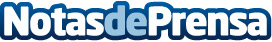 El Equipo Red Opel España celebrará el título logrado en la Categoría  N3 en el próximo Rallye RACE Comunidad de Madrid  Tras la última victoria del piloto Esteban Vallín y su Opel Corsa OPC en el Campeonato de España, la sexta de la temporada en la Categoría N3, el Equipo Red Opel España celebrará el título logrado en dicha categoría en la última prueba del año, el Rallye RACE Comunidad de Madrid que tendrá lugar el fin de semana de los días 22 y 23 de Noviembre. Pero no se van a conformar con la celebración: También luchará por conseguir el subcampeonato de España en el Grupo N.Datos de contacto:OPELNota de prensa publicada en: https://www.notasdeprensa.es/el-equipo-red-opel-espana-celebrara-el-titulo_1 Categorias: http://www.notasdeprensa.es